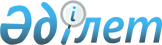 Об утверждении Протокола о внесении изменений в Соглашение об образовании Совета руководителей подразделений финансовой разведки государств—участников Содружества Независимых Государств от 5 декабря 2012 годаУказ Президента Республики Казахстан от 30 июня 2015 года № 46      В соответствии с подпунктом 1) статьи 15 Закона Республики Казахстан от 30 мая 2005 года «О международных договорах Республики Казахстан» ПОСТАНОВЛЯЮ:



      1. Утвердить прилагаемый Протокол о внесении изменений в Соглашение об образовании Совета руководителей подразделений финансовой разведки государств-участников Содружества Независимых Государств от 5 декабря 2012 года, совершенный в Минске 10 октября 2014 года. 



      2. Настоящий Указ вводится в действие со дня его подписания.       Президент

      Республики Казахстан                       Н.Назарбаев

УТВЕРЖДЕН         

Указом Президента     

Республики Казахстан   

от 30 июня 2015 года № 46 

ПРОТОКОЛ

о внесении изменений в Соглашение об образовании Совета

руководителей подразделений финансовой разведки

государств-участников Содружества

Независимых Государств от 5 декабря 2012 годаВступил в силу 15 августа 2015 года -

Бюллетень международных договоров РК 2015 г., № 5, ст. 47      Государства—участники Содружества Независимых Государств, именуемые в дальнейшем Сторонами,

      придавая важное значение развитию сотрудничества и стремясь к координации взаимодействия в противодействии легализации (отмыванию) преступных доходов и финансированию терроризма,

      исходя из необходимости становления и развития Совета руководителей подразделений финансовой разведки государств-участников Содружества Независимых Государств,

      согласились о нижеследующем: 

Статья 1      Внести в раздел 5 Положения о Совете руководителей подразделений финансовой разведки государств-участников Содружества Независимых Государств, являющегося неотъемлемой частью Соглашения об образовании Совета руководителей подразделений финансовой разведки государств-участников Содружества Независимых Государств от 5 декабря 2012 года, следующие изменения:



      1. Пункт 5.1 изложить в следующей редакции: 

      «5.1. Организационно-техническое и информационное обеспечение деятельности Совета осуществляется Секретариатом.

      По решению Совета функции Секретариата, в том числе на постоянной основе, выполняет одно из подразделений финансовой разведки государства-участника настоящего Соглашения. Данные функции выполняются подразделением финансовой разведки совместно с соответствующим структурным подразделением Исполнительного комитета Содружества Независимых Государств.

      Руководителем Секретариата является представитель подразделения финансовой разведки, на которое возложено выполнение функций Секретариата, а заместителем руководителя Секретариата - представитель Исполнительного комитета Содружества Независимых Государств.».



      2. Абзац первый пункта 5.3 изложить в следующей редакции: 

      «5.3. Руководитель Секретариата утверждается Советом по представлению руководителя подразделения финансовой разведки, на которое возложено выполнение функций Секретариата.». 

Статья 2      Настоящий Протокол временно применяется с момента подписания и вступает в силу по истечении 30 дней с даты получения депозитарием третьего уведомления о выполнении подписавшими его Сторонами внутригосударственных процедур, необходимых для его вступления в силу.

      Для Сторон, выполнивших внутригосударственные процедуры позднее, настоящий Протокол вступает в силу по истечении 30 дней с даты получения депозитарием соответствующих документов.      Совершено в городе Минске 10 октября 2014 года в одном подлинном экземпляре на русском языке. Подлинный экземпляр хранится в Исполнительном комитете Содружества Независимых Государств, который направит каждому государству-участнику Содружества Независимых Государств, подписавшему настоящий Протокол, его заверенную копию. 

ОГОВОРКА

Республики Армения      Республика Армения будет временно применять Протокол о внесении изменений в Соглашение об образовании Совета руководителей подразделений финансовой разведки государств - участников Содружества Независимых Государств от 5 декабря 2012 года до его вступления в силу, в соответствии со статьей 2 данного Протокола, только с даты уведомления о выполнении ею соответствующих внутригосударственных процедур.      Президент

      Республики Армения                         С.Саргсян
					© 2012. РГП на ПХВ «Институт законодательства и правовой информации Республики Казахстан» Министерства юстиции Республики Казахстан
				За

Азербайджанскую РеспубликуЗа

Российскую ФедерациюЗа

Республику Армения

с оговоркойЗа

Республику ТаджикистанЗа

Республику БеларусьЗа

ТуркменистанЗа

Республику КазахстанЗа

Республику УзбекистанЗа

Кыргызскую РеспубликуЗа

УкраинуРеспублику Молдова